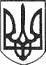 РЕШЕТИЛІВСЬКА МІСЬКА РАДАПОЛТАВСЬКОЇ ОБЛАСТІВИКОНАВЧИЙ КОМІТЕТРІШЕННЯКеруючись законами України „Про місцеве самоврядування в Україні’’, ,,Про освіту’’, постановою Кабінету Міністрів України від 9 грудня 2020 року № 1236 ,,Про встановлення карантину та запровадження обмежувальних протиепідемічних заходів з метою запобігання поширенню на території України гострої респіраторної хвороби COVID-19, спричиненої коронавірусом SARS-CoV-2”, протоколом позачергового засідання Державної комісії з питань техногенно-екологічної безпеки та надзвичайних ситуацій від 21 вересня 2021 року № 35, рішенням виконавчого комітету Решетилівської міської ради від 29 грудня 2020 року № 242 (зі змінами), виконавчий комітет Решетилівської міської радиВИРІШИВ:1. Роботу на інституційній (денній) формі навчання з дотриманням карантинних вимог  з 23 вересня 2021 року продовжує: Потічанська філія І-ІІ ступенів з дошкільним підрозділом Опорного закладу ,,Решетилівський ліцей ім. І.Л. Олійника Решетилівської міської ради’’ (с. Потічок, вул. Шкільна, 21А).2. Відділу освіти Решетилівської міської ради (Купенко О.А.) організувати зміну форми навчання (з дистанційної на інституційну (денну)  закладів освіти при досягненні працівниками рівня вакцинації однією або двома дозами вакцини не менше як 80% .3. Контроль за виконанням рішення покласти на першого заступника міського голови  Сивинську І.В.Міський голова						О.А. Дядюнова22 вересня 2021 року                 №  289Про організацію роботи закладів освітиРешетилівської міської ради під час карантину 